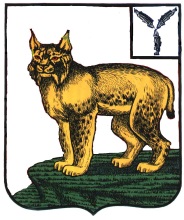 АДМИНИСТРАЦИЯТУРКОВСКОГО МУНИЦИПАЛЬНОГО РАЙОНА САРАТОВСКОЙ ОБЛАСТИПОСТАНОВЛЕНИЕОт 24.01.2019 г.     № 180О стоимости услуг, предоставляемых согласно гарантированному перечню услуг по погребению и требования к их качествуВ соответствии с Федеральным законом от 12 января 1996 года № 8-ФЗ «О погребении и похоронном деле», Федеральным законом от 6 октября 2003 года № 131-ФЗ «Об общих принципах организации местного самоуправления в Российской Федерации», Уставом Турковского муниципального района администрация Турковского муниципального района ПОСТАНОВЛЯЕТ:1. Установить требования к качеству услуг, предоставляемых согласно гарантированному перечню услуг по погребению в Турковском муниципальном районе, согласно приложению  № 1;2. Установить требования к качеству услуг по погребению умерших (погибших), не имеющих супруга, близких родственников, иных родственников, либо законного представителя умершего в Турковском муниципальном районе, согласно приложению № 2;3. Определить стоимость услуг, предоставляемых согласно гарантированному перечню услуг по погребению в Турковском муниципальном районе,  согласно приложению № 3;4. Определить стоимость услуг по погребению умерших (погибших), не имеющих супруга, близких родственников, иных родственников, либо законного представителя умершего в Турковском муниципальном районе, согласно приложению № 4.5. Опубликовать настоящее постановление в официальном информационном бюллетене «Вестник Турковского муниципального района» и разместить на официальном сайте администрации Турковского муниципального района в информационно-телекоммуникационной сети «Интернет».6.Настоящее постановление вступает в силу со дня его официального опубликования, но не ранее 1 февраля 2019 года.Глава Турковского муниципального района 						    А.В.НикитинПриложение № 1 к постановлению администрации муниципальногорайона от 24.01.2019 г. №180Требования к качеству услуг, предоставляемых согласно гарантированному перечню услуг по погребению в Турковском муниципальном районе1. Оформление документов, необходимых для погребения.Оформление документов, необходимых для погребения, включает в себя:- прием заказа на захоронение;- оформление свидетельства о смерти в ЗАГСе;- оформление заказа на могилу;- оформление разрешения на захоронение и доставка разрешения на кладбище;- оформление удостоверения о захоронении.2. Предоставление и доставка гроба и других предметов, необходимых для погребения.Предоставляется гроб, изготовленный из обрезного пиломатериала (сосна) толщиной не менее 25 мм.Доставка гроба и других предметов, необходимых для погребения, производится согласно счету-заказу до места нахождения тела умершего (адрес, морг) в назначенное заказчиком время и осуществляется двумя агентами. Для доставки гроба предоставляется специально оборудованный транспорт.3. Перевозка тела (останков) умершего на кладбище.Прибытие автокатафалка в указанное время по адресу заказчика. Вынос закрытого гроба с телом (останками) умершего и установка в автокатафалк осуществляются 4 рабочими специализированной службы ритуальных услуг из помещения морга или дома. Перевозка тела (останков) умершего на кладбище и перенос к месту захоронения.4. Погребение.Погребение включает:- расчистку и разметку места могилы;- рытьё могилы установленного размера (2,0 х 1,0 х 1,5 м) на отведенном участке кладбища землекопами вручную или с использованием механизированных средств;- зачистку могилы (осуществляется вручную);- опускание гроба в могилу рабочими специализированной службы ритуальных услуг из четырех человек;- засыпку могилы вручную или механизированным способом;- устройство надмогильного холма;- установку регистрационной таблички.Приложение № 2 к постановлению администрации муниципального района от 24.01.2019 г.  №180Требования к качеству услуг по погребению умерших (погибших), не имеющих супруга, близких родственников, иных родственников, либо законного представителя умершего в Турковском муниципальном районе1. Оформление документов, необходимых для погребения.Оформление документов, необходимых для погребения, включает в себя:- оформление заказа на могилу;- оформление документов в морге;- оформление разрешения на захоронение;- оформление удостоверения о захоронении;- оформление свидетельства о смерти в ЗАГСе.2. Облачение тела.Облачение тела умершего в полиэтиленовую пленку с последующим скреплением её скобами осуществляется рабочим специализированной службы.3. Предоставление гроба.Предоставляется гроб, изготовленный из обрезного пиломатериала (сосна) толщиной не менее 25 мм.Доставка гроба до места нахождения тела умершего в морг (больницу) осуществляется грузовым автомобилем. Погрузка, выгрузка и перенос гроба в морг (больницу) осуществляются двумя работниками специализированной службы.4. Перевозка умершего на кладбище.Прибытие автокатафалка, грузового автомобиля и рабочих специализированной службы из 4 человек в морг (больницу). Вынос закрытого гроба с телом (останками) умершего рабочими специализированной службы из помещения морга (больницы) и установка в грузовой автомобиль. Перевозка тела (останков) умершего на кладбище. Перенос гроба с телом (останками) умершего к месту захоронения.5. Погребение:- расчистка и разметка могилы;- рытьё могилы установленного размера (2,0 х 1,0 х 1,5 м) на отведенном участке кладбища землекопами вручную или с использованием механизированных средств;- зачистка могилы (осуществляется вручную);- опускание гроба в могилу рабочими специализированной службы ритуальных услуг из 4 человек;- засыпка могилы вручную или механизированным способом;- установка регистрационной таблички.Приложение № 3 к постановлению администрации муниципального района от 24.01.2019 г.  №180Стоимость услуг, предоставляемых согласно гарантированному перечню услуг по погребению в Турковском муниципальном районеПриложение № 4 к постановлению администрации муниципального районаот 24.01.2019 года №180Стоимость услуг, предоставляемых по погребению умерших (погибших), не имеющих супруга, близких родственников, иных родственников либо законного представителя умершего в Турковском муниципальном районеN п/пУслугиСтоимость, руб.1.Оформление документов, необходимых для погребения106,052.Предоставление и доставка гроба и других предметов, необходимых для погребения1120,903.Перевозка тела (останков) умершего на кладбище (в крематорий)1054,754.Погребение (кремация с последующей выдачей урны с прахом)3664,77Всего5946,47№ п/пУслугиСтоимость, руб.1.Оформление документов, необходимых для погребения106,052.Облачение тела1003.Предоставление гроба1120,904.Перевозка умершего на кладбище(в крематорий)1054,755.Погребение3564,77Всего5946,47